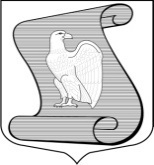 МУНИЦИПАЛЬНЫЙ СОВЕТ МУНИЦИПАЛЬНОГО ОБРАЗОВАНИЯ МУНИЦИПАЛЬНЫЙ ОКРУГ ПОСАДСКИЙ(МС МО МО ПОСАДСКИЙ)РЕШЕНИЕ12.09.2017				 						№ 10/01Санкт-ПетербургО внесении изменений в Решение Муниципального Совета МО МО Посадский от 20 декабря 2016 года №12/01 «Об утверждении бюджета муниципального образования муниципальный округ Посадский на 2017 год»В целях уточнения бюджета МО МО Посадский и в соответствии
с требованиями бюджетного законодательства Российской Федерации, Муниципальный Совет муниципального образования муниципальный округ Посадский РЕШИЛ:Внести в Решение Муниципального Совета муниципального образования муниципальный округ Посадский от 20 декабря 2016 года №12/01 «Об утверждении бюджета муниципального образования муниципальный округ Посадский на 2017 год» (далее – Решение №8/01) следующие изменения:Пункт 1 Решения №12/01 изложить в следующей редакции: «Утвердить бюджет муниципального образования муниципальный округ Посадский на 2017 год:по доходам в сумме 86 209.6 тыс. рублей, в том числе субвенции в сумме 22 278.3 тыс. рублей и субсидия в сумме 12 930,3 тыс. рублей;по расходам в сумме 89 430.8 тыс. рублей, в том числе за счет: субвенции в сумме 22 278.3 тыс. рублей и субсидии в сумме 12 930,3 тыс.р.;с дефицитом бюджета в сумме 3 221.2 тыс. рублей.»В Приложении №1 «Доходы местного бюджета муниципального образования муниципальный округ Посадский на 2017 год» к Решению №12/0 :Добавить следующие строки:Заменить следующую строкуна строкуВ Приложении №2 «Распределения бюджетных ассигнований бюджета муниципального образования муниципальный округ Посадский на 2017 год» к Решению №12/01: Исключить следующие строки: Добавить следующие строки1.1.2. Заменить строкизаменить на строки следующего содержанияВ Приложении №3 «Ведомственная структура расходов местного бюджета муниципального образования муниципальный округ Посадский на 2017 год» к Решению №12/01:Исключить следующие строки:Добавить следующие строки:Заменить строки:на строки следующего содержанияВ Приложении №4 «Источники внутреннего финансирования дефицита местного бюджета муниципального образования муниципальный округ Посадский» 2017 год» строкизаменить на строки Контроль за исполнением данного Решения возложить на Главу муниципального образования муниципальный округ Посадский.Настоящее Решение вступает в силу с момента его официального опубликования (обнародования).Глава муниципального образованиямуниципальный округ Посадский						Ю.А. Панов39601 14 00000 00 0000 000Доходы от продажи материальных и нематериальных активов250.03.19601 14 02000 00  0000 000Доходы от реализации имущества, находящегося в государственной и муниципальной собственности (за исключением движимого имущества бюджетных и автономных учреждений, а также имущества государственных и муниципальных унитарных предприятий, в том числе казенных)250.03.1.19601 14 02030 03 0000 410Доходы от реализации имущества, находящегося в собственности внутригородских муниципальных образований городов федерального значения (за исключением движимого имущества муниципальных бюджетных и автономных учреждений, а также имущества муниципальных унитарных предприятий, в том числе казенных), в части реализации основных средств по указанному имуществу250.03.1.1.19601 14 02030 03 0000 410Доходы от реализации имущества, находящегося в собственности внутригородских муниципальных образований городов федерального значения (за исключением движимого имущества муниципальных бюджетных и автономных учреждений, а также имущества муниципальных унитарных предприятий, в том числе казенных), в части реализации основных средств по указанному имуществу250.03.1.1.1.19601 14 02033 03 0000 410Доходы от реализации иного имущества, находящегося в муниципальной собственности внутригородских муниципальных образований городов федерального значения (за исключением имущества муниципальных бюджетных и автономных учреждений, а также имущества муниципальных унитарных предприятий, в том числе казенных), в части реализации основных средств по указанному имуществу250.0ИТОГО ДОХОДОВ85 959.6ИТОГО ДОХОДОВ209.61.5.5.Уплата членских взносов на осуществление деятельности Совета муниципальных образований Санкт-Петербурга и содержание его органов011309200 0044100072.0Иные бюджетные ассигнования011309200 0044180072.01.5.5.1Уплата налогов, сборов и иных платежей011309200 0044185072.01.2.3Уплата членских взносов на осуществление деятельности Совета муниципальных образований Санкт-Петербурга и содержание его органов010309200 0044100072.01.2.3.1Иные бюджетные ассигнования010309200 0044180072.01.2.3.1.1Уплата налогов, сборов и иных платежей010309200 0044185072.01.ОБЩЕГОСУДАРСТВЕННЫЕ ВОПРОСЫ010031283.71.2.Функционирование законодательных (представительных) органов государственной власти и представительных органов муниципальных образований010300000 000000002138.81.5.Другие общегосударственные вопросы011300000 000000001203.41.7Участие в профилактике терроризма и экстремизма, а также минимизации и (или) ликвидации последствий проявления терроризма и экстремизма на территории муниципального образования011309200 00521000110.0Закупка товаров, работ и услуг для государственных (муниципальных) нужд011309200 00521200110.01.7.1Иные закупки товаров, работ и услуг для обеспечения государственных (муниципальных) нужд011309200 00521240110.06.КУЛЬТУРА, КИНЕМАТОГРАФИЯ08005080.06.1Культура 080100000 000000005080.06.1.1Организация и проведение местных, и участие в организации и проведении городских праздничных и иных зрелищных мероприятий080145000 002010004170.0Закупка товаров, работ и услуг для государственных (муниципальных) нужд080145000 002012004170.06.1.1.1Иные закупки товаров, работ и услуг для обеспечения государственных (муниципальных) нужд080145000 002012404170.01.ОБЩЕГОСУДАРСТВЕННЫЕ ВОПРОСЫ010031313.71.2.Функционирование законодательных (представительных) органов государственной власти и представительных органов муниципальных образований010300000 000000002210.81.5.Другие общегосударственные вопросы011300000 000000001233.41.7Участие в профилактике терроризма и экстремизма, а также минимизации и (или) ликвидации последствий проявления терроризма и экстремизма на территории муниципального образования011309200 00521000140.0Закупка товаров, работ и услуг для государственных (муниципальных) нужд011309200 00521200140.01.7.1Иные закупки товаров, работ и услуг для обеспечения государственных (муниципальных) нужд011309200 00521240140.06.КУЛЬТУРА, КИНЕМАТОГРАФИЯ08005050.06.1Культура 080100000 000000005050.06.1.1Организация и проведение местных, и участие в организации и проведении городских праздничных и иных зрелищных мероприятий080145000 002010004140.0Закупка товаров, работ и услуг для государственных (муниципальных) нужд080145000 002012004140.06.1.1.1Иные закупки товаров, работ и услуг для обеспечения государственных (муниципальных) нужд080145000 002012404140.01.5.5Уплата членских взносов на осуществление деятельности Совета муниципальных образований Санкт-Петербурга и содержание его органов960011309200 0044100072.0Иные бюджетные ассигнования960011309200 0044180072.01.5.5.1Уплата налогов, сборов и иных платежей960011309200 0044185072.01.2.3Уплата членских взносов на осуществление деятельности Совета муниципальных образований Санкт-Петербурга и содержание его органов905010309200 0044100072.0Иные бюджетные ассигнования905010309200 0044180072.01.2.3.1Уплата налогов, сборов и иных платежей905010309200 0044185072.01.ОБЩЕГОСУДАРСТВЕННЫЕ ВОПРОСЫ000010031283.7МУНИЦИПАЛЬНЫЙ СОВЕТ МУНИЦИПАЛЬНОГО ОБРАЗОВАНИЯ МУНИЦИПАЛЬНЫЙ ОКРУГ ПОСАДСКИЙ9053352.91.2.Функционирование законодательных (представительных) органов государственной власти и представительных органов муниципальных образований905010300000 000000002138.8МЕСТНАЯ АДМИНИСТРАЦИЯ МУНИЦИПАЛЬНОГО ОБРАЗОВАНИЯ МУНИЦИПАЛЬНЫЙ ОКРУГ ПОСАДСКИЙ96086077.91.5.Другие общегосударственные вопросы960011300000 000000001203.41.7Участие в профилактике терроризма и экстремизма, а также минимизации и (или) ликвидации последствий проявления терроризма и экстремизма на территории муниципального образования960011309200 00521000110.0Закупка товаров, работ и услуг для государственных (муниципальных) нужд960011309200 00521200110.01.7.1Иные закупки товаров, работ и услуг для обеспечения государственных (муниципальных) нужд960011309200 00521240110.06.КУЛЬТУРА, КИНЕМАТОГРАФИЯ96008005080.06.1Культура 960080100000 000000005080.06.1.1Организация и проведение местных, и участие в организации и проведении городских праздничных и иных зрелищных мероприятий960080145000 002010004170.0Закупка товаров, работ и услуг для государственных (муниципальных) нужд960080145000 002012004170.06.1.1.1Иные закупки товаров, работ и услуг для обеспечения государственных (муниципальных) нужд960080145000 002012404170.01.ОБЩЕГОСУДАРСТВЕННЫЕ ВОПРОСЫ000010031313.7МУНИЦИПАЛЬНЫЙ СОВЕТ МУНИЦИПАЛЬНОГО ОБРАЗОВАНИЯ МУНИЦИПАЛЬНЫЙ ОКРУГ ПОСАДСКИЙ9053424.91.2.Функционирование законодательных (представительных) органов государственной власти и представительных органов муниципальных образований905010300000 000000002210.8МЕСТНАЯ АДМИНИСТРАЦИЯ МУНИЦИПАЛЬНОГО ОБРАЗОВАНИЯ МУНИЦИПАЛЬНЫЙ ОКРУГ ПОСАДСКИЙ96086005.91.5.Другие общегосударственные вопросы960011300000 000000001233.41.7Участие в профилактике терроризма и экстремизма, а также минимизации и (или) ликвидации последствий проявления терроризма и экстремизма на территории муниципального образования960011309200 00521000140.0Закупка товаров, работ и услуг для государственных (муниципальных) нужд960011309200 00521200140.01.7.1Иные закупки товаров, работ и услуг для обеспечения государственных (муниципальных) нужд960011309200 00521240140.06.КУЛЬТУРА, КИНЕМАТОГРАФИЯ96008005050.06.1Культура 960080100000 000000005050.06.1.1Организация и проведение местных, и участие в организации и проведении городских праздничных и иных зрелищных мероприятий960080145000 002010004140.0Закупка товаров, работ и услуг для государственных (муниципальных) нужд960080145000 002012004140.06.1.1.1Иные закупки товаров, работ и услуг для обеспечения государственных (муниципальных) нужд960080145000 002012404140.0КодНаименование Сумма000 01 05 00 00 00 0000 000Изменение остатков средств на счетах по учету средств бюджета3471.2000 01 05 00 00 00 0000 500Увеличение остатков средств бюджетов- 85 959.6000 01 05 02 00 00 0000 500Увеличение прочих остатков средств бюджетов- 85 959.6000 01 05 02 01 00 0000 510Увеличение прочих остатков денежных средств бюджетов- 85 959.6960 01 05 02 01 03 0000 510Увеличение прочих остатков денежных средств бюджетов внутригородских муниципальных образований городов федерального значения - 85 959.6000 01 05 00 00 00 0000 600Уменьшение остатков средств бюджетов89 430.8000 01 05 02 00 00 0000 600Уменьшение прочих остатков средств бюджетов89 430.8000 01 05 02 01 00 0000 610Уменьшение прочих остатков денежных средств бюджетов89 430.8960 01 05 02 01 03 0000 610Уменьшение прочих остатков денежных средств бюджетов внутригородских муниципальных образований городов федерального значения 89 430.8Итого источников внутреннего финансирования3471.2Итого источников финансирования3471.2КодНаименование Сумма000 01 05 00 00 00 0000 000Изменение остатков средств на счетах по учету средств бюджета3221.2000 01 05 00 00 00 0000 500Увеличение остатков средств бюджетов- 86 209.6000 01 05 02 00 00 0000 500Увеличение прочих остатков средств бюджетов- 86 209.6000 01 05 02 01 00 0000 510Увеличение прочих остатков денежных средств бюджетов- 86 209.6960 01 05 02 01 03 0000 510Увеличение прочих остатков денежных средств бюджетов внутригородских муниципальных образований городов федерального значения - 86 209.6000 01 05 00 00 00 0000 600Уменьшение остатков средств бюджетов89 430.8000 01 05 02 00 00 0000 600Уменьшение прочих остатков средств бюджетов89 430.8000 01 05 02 01 00 0000 610Уменьшение прочих остатков денежных средств бюджетов89 430.8960 01 05 02 01 03 0000 610Уменьшение прочих остатков денежных средств бюджетов внутригородских муниципальных образований городов федерального значения 89 430.8Итого источников внутреннего финансирования3221.2Итого источников финансирования3221.2